Príloha č. 4 k Smernici č. 2/2014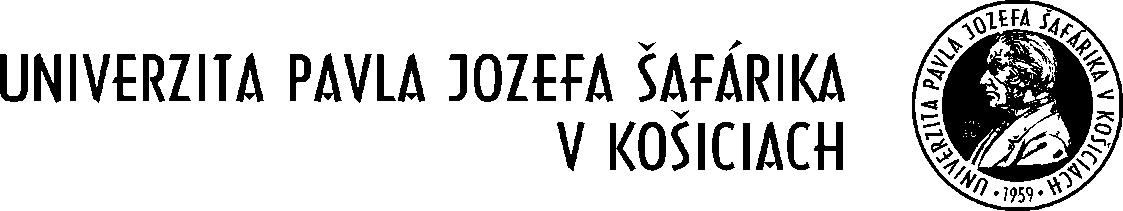 Formulár evidencie výstupu umeleckej činnostiPriezvisko a meno:Kontakt (e-mail, tel.):Fakulta:Katedra:Rok vykazovania:Názov umeleckého diela, výkonu,  podujatia:Miesto realizácie:Dátum konania:Kategória výstupu  umeleckej činnosti:Signatúra:Podklady: áno/nieV Košiciach, dňa 				..................................podpis autora výstupu